Inhaltsverzeichnis1	Allgemeine Angaben	31.1	Adressangaben	31.2	Schulleitung, Schulträger, Schulformaufsicht	32	Angaben zur Schulorganisation	42.1	Trägerschaft	42.2	Organisationsform	42.3	Besonderheiten	43	Schulstandort	53.1	Besonderheiten zum Schulstandort / Einzugsgebiet	53.2	Zuordnung von Standorttypen (LSE / VERA)	53.3	Angaben zu Schülerinnen und Schülern	54	Gesonderte Angaben zu Lehrerinnen und Lehrern sowie weiterem Personal	74.1	Angaben zum Lehrpersonal im laufenden Schuljahr	74.2	Zuweisung und Verwendung von Ressourcen des Landes  für sonderpädagogische Unterstützung im Gemeinsamen Lernen	74.3	Verteilung der Schülerinnen und Schüler mit festgestelltem Bedarf an sonderpädagogischer Unterstützung auf die Klassen im Gemeinsamen Lernen	84.4	Ressourcen anderer Träger für Unterstützung im Gemeinsamen Lernen	84.5	Zusammensetzung des Kollegiums an Förderschulen	94.6	Besonderheiten zur Personalsituation	104.7	Hinweise zur Unterrichtsversorgung	105	Abschlüsse und Übergänge	115.1	Grundschule	115.2	Förderschule	125.3	Abschlüsse und Berechtigungen der Sekundarstufe I (H, R, SE, GE, GY)	135.4	Abschlüsse der Sekundarstufe II (GE, GY)	145.5	Abschlüsse des Berufskollegs	146	Maßnahmen der Schulentwicklung	167	Evaluation, Ergebnisse und Konsequenzen	16Allgemeine AngabenBitte überprüfen und ggf. aktualisieren und ergänzen Sie die Angaben, die aus dem Portfolio Teil I (Vorphase) übernommen wurden.AdressangabenSchulleitung, Schulträger, Schulformaufsicht  Angaben zur Schulorganisation  Bitte überprüfen und ggf. aktualisieren und ergänzen Sie die Angaben, die aus dem Portfolio Teil I (Vorphase) übernommen wurden. TrägerschaftOrganisationsformBesonderheitenHier können Sie z. B. Zertifizierungen, Kooperationsverträge oder besondere Ergebnisse bei Wettbewerben aufführen.SchulstandortBesonderheiten zum Schulstandort / EinzugsgebietZuordnung von Standorttypen (LSE / VERA)Welchem Standorttyp wurde die Schule auf Basis von Daten der amtlichen Statistik zugeordnet?Angaben zu Schülerinnen und SchülernQualitative Beschreibung der Sozialstruktur der Schülerinnen und Schüler Hier können Sie z. B. Zuwanderungsgeschichte, Sprachförderbedarf, laufende Hilfen zum Lebensunterhalt, besondere Maßnahmen der Jugendhilfe eintragen.Anmerkungen zur SchülerzahlentwicklungGesonderte  Angaben zu Schülerinnen und Schülern der Förderschule und der Schule für Kranke	
Gesonderte Angaben zu Lehrerinnen und Lehrern sowie weiterem PersonalAngaben zum Lehrpersonal im laufenden SchuljahrZuweisung und Verwendung von Ressourcen des Landes 
für sonderpädagogische Unterstützung im Gemeinsamen LernenVerteilung der Schülerinnen und Schüler mit festgestelltem Bedarf an sonderpädagogischer Unterstützung auf die Klassen im Gemeinsamen LernenRessourcen anderer Träger für Unterstützung im Gemeinsamen LernenZusammensetzung des Kollegiums an FörderschulenBesonderheiten zur PersonalsituationHier können Sie Angaben machen, z. B. zu Vakanzen, Vertretungslehrkräften, Lehramtsanwärterinnen und Lehramtsanwärtern, Doppelordinariat, Fluktuation, Abordnungen.Nicht-lehrendes PersonalBitte machen Sie hier Angaben, z. B.: zwei Verwaltungskräfte, ein Hausmeister, drei Sozialarbeiterinnen / Sozialarbeiter, eine Pflegekraft, ein Therapeut.Hinweise zur UnterrichtsversorgungHier können Sie für das aktuelle Schuljahr Angaben machen zu Besonderheiten der Stundentafel mit Blick auf die personelle Situation, z. B. Unterrichtskürzungen.Abschlüsse und ÜbergängeDie Angaben beziehen sich jeweils auf das letzte abgeschlossene Schuljahr.Grundschule Förderschule Abschlüsse und Berechtigungen der Sekundarstufe I (H, R, SE, GE, GY)Abschlüsse der Sekundarstufe II (GE, GY)Abschlüsse des BerufskollegsMaßnahmen der Schulentwicklung Stellen Sie hier in Kurzform die aktuellen und geplanten Entwicklungsvorhaben Ihrer Schule  – insbesondere mit Blick auf die Unterrichtsentwicklung – dar (Titel, Ziele, Maßnahmen, gegenwärtiger Prozessstand).Evaluation, Ergebnisse und Konsequenzen Stellen Sie hier in Kurzform die abgeschlossenen Evaluationsvorhaben sowie ggf. die aktuellen und geplanten Evaluationsmaßnahmen Ihrer Schule dar. ***** Schulname***** Schulname***** Schulort***** SchulortSchuljahr 20*****/20*****Schuljahr 20*****/20*****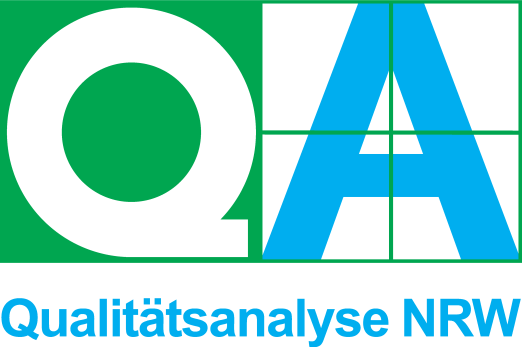 Portfolio Teil IIfür die HauptphaseSchulname: Bezeichnung aus SchIPSSchulnummer:Straße:Postleitzahl:Ort:Telefon:Fax:E-Mail:Homepage:Schulleiter / in:Stellvertreter / in:Weitere Mitglieder	
der Schulleitung:Schulträger:Schulformaufsicht:Öffentliche TrägerschaftFreie TrägerschaftGanztagsbetriebHalbtagsbetriebÜbermittagsbetreuungStundentaktungJahrgangsübergreifender
UnterrichtFächerübergreifender
UnterrichtGemeinsames Lernenggf. Bemerkungen der SchuleStandorttyp 1Standorttyp 2Standorttyp 3Standorttyp 4Standorttyp 5Anzahl der Schülerinnen und Schüler insgesamtdarunter mit festgestelltem Bedarf an sonderpädagogischer Unterstützung im Gemeinsamen Lernendarunter mit nichtdeutscher Verkehrssprache in der FamilieAnzahl der Klassen je Jahrgangggf. Bemerkungen der Schuleggf. Bemerkungen der SchuleAnzahl der Schülerinnen und Schüler im laufenden Schuljahr nach vorrangigem Förderschwerpunkt(§ 14, Abs. 3 AO-SF)insgesamt
darunter
schwerstbehindert gem. § 15 AO-SFdarunter
mit Autismus-Spektrum-Störungen	
gem. § 42 AO-SFLernenEmotionale und soziale EntwicklungSpracheHören und KommunikationSehenKörperliche und motorische EntwicklungGeistige EntwicklungSchülerinnen und Schüler	 der Schule für Kranke gem. § 47 (AO-SF)Anzahl der Lehrkräfte	Anzahl der Teilzeit-LehrkräfteAnzahl der weiblichen Lehrkräfte	Anzahl der sonderpädagogischen Lehrkräfte im Gemeinsamen LernenLehrkraft (sonderpäd. Fachrichtung, Kürzel im Stdpl.)Zugewiesene WochenstundenVerwendung der sonderpädagogischen Ressourcen im UnterrichtBeispiel: Anne Meier (LE, ME1)Beispiel:21 WStd.Beispiel:10  WStd.	Unterrichtseinsatz Klasse 4b  8  WStd.	Unterrichtseinsatz Klasse 6a  3  WStd.     Fördergruppe Deutsch Jg. 5/6KlasseAnzahl der Schüler/innen mit festgestelltem Bedarf an sonderpädagogischer UnterstützungFörderschwerpunkte(LE, SQ, ESE, GG, KM, S, HK)Beispiel: 5aBeispiel:7Beispiel:3 SuS SQ; 2 SuS LE; 2 SuS ESE/SQBeispiel: Einsatz von Schulbegleiterinnen oder Schulbegleitern im Unterricht
Sozialpädagogische Fachkräfte anderer Träger im UnterrichtNur Förderschulen:AnzahlKollegiumsmitglieder mit Lehramtsbefähigung	
für Sonderpädagogik / für SonderschulenKollegiumsmitglieder mit anderen LehramtsbefähigungenLehrkräfte mit der Ausbildung als Fachlehrer an FörderschulenInternes weiteres Personal (Sozialpädagogische Fachkräfte,	
therapeutische Fachkräfte, ...)Sonderpädagogische FachrichtungenAnzahlFörderschwerpunkt LernenFörderschwerpunkt SpracheFörderschwerpunkt Emotionale und soziale EntwicklungFörderschwerpunkt Hören und KommunikationFörderschwerpunkt SehenFörderschwerpunkt Geistige EntwicklungFörderschwerpunkt Körperliche und motorische EntwicklungÜbergangsempfehlungen und Übergänge (Anzahlen)Übergangsempfehlungen und Übergänge (Anzahlen)HRGYGE/SEDaten des letzten SchuljahresÜbergangsempfehlungen	
(nach Klasse 4)Daten des letzten SchuljahresÜbergänge	
(nach Klasse 4) Übergangsempfehlungen, Übergänge und Aufhebung des sonderpäd. Unterstützungsbedarfs (Anzahlen)Übergangsempfehlungen, Übergänge und Aufhebung des sonderpäd. Unterstützungsbedarfs (Anzahlen)Verbleib in der FSHRGYGE/SEDaten des letzten SchuljahresÜbergangsempfehlungen	
(nach Klasse 4)Daten des letzten SchuljahresAufhebung des sonderpäd. Unterstützungs-bedarfs Daten des letzten SchuljahresÜbergänge	
(nach Klasse 4) Abschlüsse der FörderschuleDaten des letztenSchuljahresDaten des letztenSchuljahresAbschlüsse der FörderschuleAnzahl%-Anteil der SuS in der JahrgangsstufeAbschluss im zieldifferenten Bildungsgang Geistige Entwicklung gem. § 41 Abs. 3 AO-SFAbschluss des Bildungsgangs Lernen gem. § 35 Abs. 2 AO-SFEin dem Hauptschulabschluss (nach Klasse 9) gleichwertiger Abschluss § 35 Abs.3 AO-SF	Hauptschulabschluss nach Klasse 10Mittlerer Schulabschluss (Fachoberschulreife)	Mittlerer Schulabschluss mit der Berechtigung zum Besuch der gymnasialen OberstufeAbschlüsse insgesamtSchülerinnen und Schüler ohne AbschlussAbschlüsse der Sekundarstufe IDaten des letztenSchuljahresDaten des letztenSchuljahresAbschlüsse der Sekundarstufe IAnzahl%-Anteil der SuS in der JahrgangsstufeAbschlüsse insgesamtHauptschulabschluss nach Klasse 9 bzw. ein dem Hauptschulabschluss (nach Klasse 9) gleichwertiger AbschlussBerechtigung zum Besuch	 der gymnasialen Oberstufe (nach Klasse 9 Gymnasium)Hauptschulabschluss nach Klasse 10 bzw. ein dem Hauptschulabschluss (nach Klasse 10) gleichwertiger AbschlussMittlerer Schulabschluss (Fachoberschulreife)	Mittlerer Schulabschluss (Fachoberschulreife) mit der Berechtigung zum Besuch der gymnasialen OberstufeAbgängerinnen und Abgänger ohne AbschlussAbschlüsse in der gymnasialen OberstufeDaten des letztenSchuljahresDaten des letztenSchuljahresAbschlüsse in der gymnasialen OberstufeAnzahl%-Anteil der SuS in der JahrgangsstufeFachhochschulreife im ersten Jahr der QualifikationsphaseFachhochschulreife im zweiten Jahr der QualifikationsphaseAllgemeine HochschulreifeAbgängerinnen und Abgänger aus Q1 und Q2 insgesamtBerufliche Abschlüsse mit allgemeinbildenden Abschlüssen (m. A.) sowie ohne allgemeinbildenden Abschluss (o. A)m. A.Daten des letzten Schuljahreso. A.Daten des letzten SchuljahresBerufliche Abschlüsse mit allgemeinbildenden Abschlüssen (m. A.) sowie ohne allgemeinbildenden Abschluss (o. A)AnzahlAnzahlBerufsabschluss nach LandesrechtBerufsabschluss nach Bundesrecht (Kammerprüfung)FachschulexamenAbgängerinnen und Abgänger insgesamtAbschlüsse insgesamtSchülerinnen und Schüler ohne AbschlussSchulische Abschlüsse (in diesem Berufskolleg erworbene Abschlüsse)Daten des letzten SchuljahresSchulische Abschlüsse (in diesem Berufskolleg erworbene Abschlüsse)AnzahlHauptschulabschlussBerufsschulabschluss / Hauptschulabschluss nach Klasse 10Berufsschulabschluss / Mittlerer Schulabschluss (FOR)Mittlerer Schulabschluss (FOR) mit Berechtigung zum Besuch der gymnasialen OberstufeFachhochschulreifeAllgemeine HochschulreifeAbgängerinnen und Abgänger insgesamtDatumThemaBeteiligteErgebnisse(Stichworte)Konsequenzen(Stichworte)